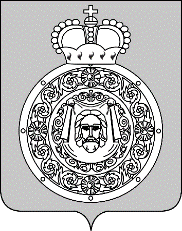 Администрациягородского округа ВоскресенскМосковской областиП О С Т А Н О В Л Е Н И Е_____________ № _____________О внесении изменений в Положение об оплате труда работников муниципальных образовательных организаций городского округа Воскресенск Московской области, утвержденное постановлением Администрации городского округа Воскресенск Московской области от 27.04.2020 № 1555 (с изменениями от 06.07.2020 № 2188, от 07.07.2020 № 2213, от 11.09.2020 № 3292, от 27.01.2022 № 352, от 24.08.2022 № 4306, от 28.09.2022 № 5106,                от 21.10.2022 № 5540, от 25.08.2023 № 4813, от 16.01.2024 № 122)В целях совершенствования системы оплаты труда работников муниципальных                 образовательных организаций дополнительного образования сферы культуры городского округа Воскресенск Московской областиПОСТАНОВЛЯЮ:1. Внести в Положение об оплате труда работников муниципальных образовательных организаций городского округа Воскресенск Московской области, утвержденное постановлением администрации городского округа Воскресенск Московской области от 27.04.2020 № 1555 (с изменениями от 06.07.2020 № 2188, от 07.07.2020 № 2213, от 11.09.2020 № 3292, от 27.01.2022 № 352, от 24.08.2022 № 4306, от 28.09.2022 № 5106, от 21.10.2022 № 5540, от 25.08.2023 № 4813, от 16.01.2024 № 122) следующие изменения:1.1. Раздел III «Повышение ставок заработной платы (должностных окладов)» дополнить пунктом 9 следующего содержания:«9. Тарифная ставка работника по должности «Водитель автомобиля» обслуживающего организации дополнительного образования сферы культуры, оплата труда которых осуществляется за счет средств бюджета городского округа Воскресенск Московской области, может быть установлена с учетом персонального повышающего коэффициента к тарифной ставке. При этом персональный повышающий коэффициент устанавливается с учетом уровня сложности, количества, качества и условий выполняемой работы, степени самостоятельности и ответственности работника при выполнении поставленных задач в размере от 1,2 до 1,5 включительно.Персональный повышающий коэффициент к должностному окладу (тарифной ставке) устанавливается конкретному работнику приказом директора организации.Выплаты с учетом персональных повышающих коэффициентов производятся в пределах фонда оплаты труда организации, сформированного на календарный финансовый год.»;1.2. Раздел IV «Доплаты и надбавки» дополнить пунктом 16 следующего содержания:«16. Водителям, обслуживающим организации дополнительного образования сферы культуры, оплата труда которых осуществляется за счет средств бюджета городского округа Воскресенск Московской области, устанавливаются следующие виды ежемесячных доплат:- за режим работы отклоняющийся от нормального в размере до 100 процентов к должностному окладу (тарифной ставке);- за содержание автотранспортного средства в надлежащем порядке и технически исправном состоянии в размере до 50 процентов  к должностному окладу (тарифной ставке);- за работу без аварий в размере  70 процентов  к должностному окладу (тарифной ставке). При совершении аварии или иного дорожно-транспортного происшествия по вине водителя ежемесячная доплата к тарифной ставке (окладу) за работу без аварий не начисляется при расчете заработной платы за месяц, в котором допущена авария либо иное дорожно-транспортное происшествие.».2. Опубликовать настоящее постановление в периодическом печатном издании «Фактор-инфо» и разместить на официальном сайте городского округа Воскресенск Московской области.3. Контроль за исполнением настоящего постановления возложить на заместителя Главы городского округа Воскресенск Овсянкину Е.В.Глава городского округа Воскресенск                                                                	                А.В. Малкин